Publicado en Valencia el 29/03/2019 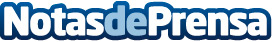 Nace Friloves, la nueva app de citas en EspañaLejos comienzan a quedar aquellos tiempos en los que para relacionarse y encontrar pareja se tenía que pasear por la calle más concurrida del pueblo o de la ciudad, sentarse en las plazas o, más recientemente, tomar copas en bares, pubs y discotecasDatos de contacto:Friloves+34964067228Nota de prensa publicada en: https://www.notasdeprensa.es/nace-friloves-la-nueva-app-de-citas-en-espana_1 Categorias: Nacional Sociedad Entretenimiento Emprendedores Dispositivos móviles http://www.notasdeprensa.es